África do Sul - Zimbabwe & Zâmbia - 2020Cape Town - Kruger Park - Johannesburg - Rovos Rail - Victoria Falls12 dias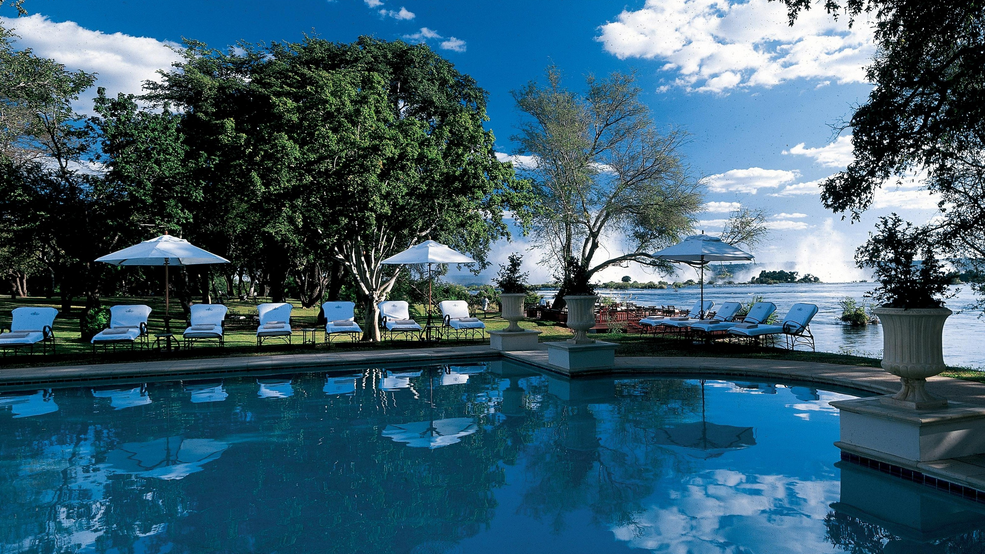 1º dia - Johannesburg - Cape TownChegada a Johannesburg e conexão com destino a Cape Town. Chegada, recepção e traslado privativo ao hotel. Hospedagem por 3 noites, com café da manhã.2º dia - Cape TownApós o café da manhã, sugerimos passeio de dia inteiro ao Cabo da Boa Esperança.3º dia - Cape TownCafé da manhã no hotel e dia inteiramente livre para conhecer a cidade e seus principais atrativos. Sugerimos passeio de dia inteiro à região dos vinhedos.4º dia - Cape Town - Kruger ParkApós o café da manhã, traslado ao aeroporto de Cape Town com destino a Johannesburg. Chegada e conexão para região do Kruger Park. Chegada, recepção e traslado para o lodge. Hospedagem por 2 noites, com todas as refeições incluídas.5º dia - Kruger ParkDia totalmente dedicado aos safáris, um ao amanhecer e outro ao entardecer, conduzido por rangers e experientes trackers. À noite típico jantar ao ar livre, tipo boma, se o tempo permitir.6º dia - Kruger Park - JohannesburgPela manhã safári, retorno ao lodge para o café da manhã e traslado ao respectivo aeroporto para embarque com destino a Johannesburg. Chegada, recepção e traslado ao hotel. Hospedagem por 1 noite, com café da manhã.7º dia - Johannesburg - Pretória - Rovos RailApós café da manhã, traslado privativo com destino a charmosa estação de Capital Park, em Pretória, para embarque no legendário Rovos Rail. Viagem com destino a Victoria Falls, com 2 noites a bordo do trem. 8º dia - Rovos RailDia inteiro a bordo do Rovos Rail. 9º dia - Rovos Rail - Victoria Falls (Zimbabwe) - Livingstone (Zâmbia)Chegada a Victoria Falls, no Zimbabwe, desembarque na estação e traslado privativo ao hotel, em Livingstone, na Zâmbia.  Hospedagem por 2 noites, com café da manhã. 10º dia - LivingstoneApós o café da manhã, sugerimos passeio para conhecer uma das mais belas e impressionantes cataratas do mundo - Victoria Falls, declarada Patrimônio da Humanidade pela Unesco.  Ao entardecer, sugerimos cruzeiro pelo Rio Zambezi - que determina a fronteira entre a Zâmbia e Zimbabwe, para apreciar o bonito pôr do sol na região.11º dia - Livignstone - Johannesburg Após o café da manhã, traslado ao aeroporto oferecido pelo próprio hotel para embarque com destino a Johannesburg. Chegada, recepção e traslado privativo ao hotel. Hospedagem por 1 noite, com café da manhã.  12º dia - Johannesburg Café da manhã no hotel.Detalhes e valoresPreço do roteiro terrestre, por pessoa, em Dólares Americanos* Opcional: Passeio de dia inteiro ao Cabo da Boa Esperança - US$ 310 por pessoa* Importante: Voos na região do Kruger Park - operados por aviões de pequeno porte, que permitem somente 1 mala soft contendo até 20kg por pessoa Observação:Os hotéis mencionados acima incluem taxas locais.O critério internacional de horários de entrada e saída de hotéis, normalmente é:Check-in: entre 14h00 e 15h00		Check-out: entre 11h00 e 12h00O roteiro inclui: Passagem aérea no trecho interno Johannesburg/Kruger Park/Johannesburg3 noites em Cape Town2 noites no Kruger Park2 noites a bordo do Rovos Rail2 noites em Livingstone2 noites em JohannesburgCafé da manhã diárioTodas as refeições no Kruger Park, incluindo bebidas selecionadas Todas as refeições e open bar no Rovos RailCruzeiro pelo Rio ZambeziTraslados e safáris em serviço regular no Kruger Park, com assistência de guia em idioma inglêsTraslados privativos em Cape Town e JohannesburgO roteiro não inclui:Passagem aérea no trecho internacional com saída do Brasil Despesas com documentos e vistosDespesas de caráter pessoal, gorjetas, telefonemas, etc.Qualquer item que não esteja no programaDocumentação necessária para portadores de passaporte brasileiro:Passaporte: com validade de 6 meses a partir da data de embarque com 2 páginas em brancoVisto: não é necessário visto para a África do Sul. É necessário visto para a Zâmbia.Vacina: é necessário Certificado Internacional de Vacina contra febre amarela (11 dias antes do embarque)CidadeHotelCategoriaTipo de AptoAcomodaçãoCape TownCape GraceLuxoLuxury3Kruger ParkSingita BouldersLuxoSuite2JohannesburgIntercontinental OR Tambo AirportLuxoLuxury1Cape Town/PretóriaRovos RailLuxoDeluxe Suite2Livingstone(Zâmbia)The Royal Livingstone by AnantaraLuxoLuxury2JohannesburgIntercontinental OR Tambo AirportLuxoDeluxe1ValidadeAté dez 2020Apto DuploUS$ 9.180
Valores informativos sujeitos a disponibilidade e alteração de valores até a confirmação. Preços finais somente serão confirmados na efetivação da reserva. Não são válidos para períodos de feiras, feriados, Natal e Reveillon, estando  sujeitos a políticas e condições diferenciadas.
Valores em dólares americanos por pessoa, sujeitos à disponibilidade e alteração sem aviso prévio.07/01/2020